AVISO DE PRIVACIDAD SIMPLIFICADO.- CASA JUVENTUDESDATOS DEL RESPONSABLE DEL TRATAMIENTO.  El Instituto de la Juventud Regia del Municipio de Monterrey, conocido también por sus siglas cómo INJURE, con domicilio en  Calle Supremos Poderes núm 4408, colonia La República, Monterrey, Nuevo León, C.P. 64900.FINALIDADES. Principal: Recabar el registro de visitas efectuadas en las instalaciones de la “Casa juventudes”así como tomar evidencia de la realización de las actividades en estas mismas.Las actividades que se realizan en Casa Juventudes son actividades en torno al arte y cultura, creación de espacios seguros como talleres de danza, expresión artística, emprendimiento a través de cursos, talleres y conferencias.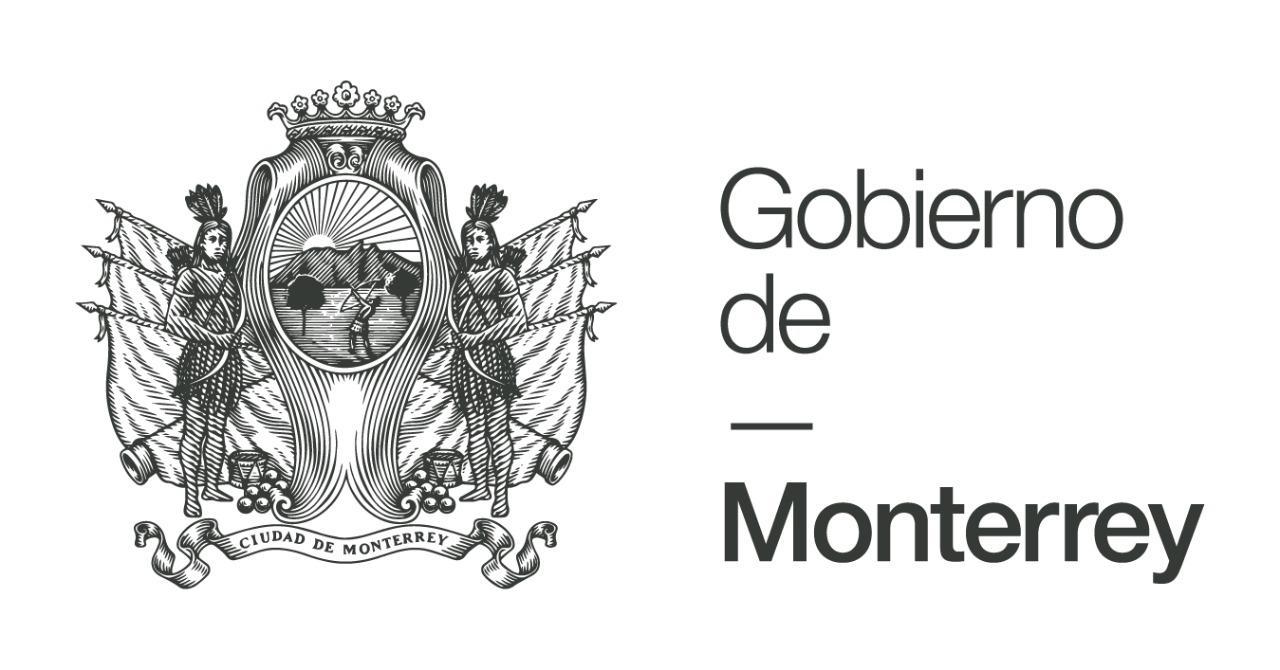 Además, los datos sensibles tienen como finalidad la prestación del servicio de consultas de atención psicológica y nutricional de acuerdo al Plan Municipal de Juventudes vigente. Secundaria: Para llevar a cabo un control estadístico del uso de estos mismos, así como la fotografía y video de las actividades realizadas en el establecimiento que serán publicadas en las redes sociales oficiales del Instituto de la Juventud Regia.TRANSFERENCIAS. Al tratarse el presente de un programa de índole público, se le informa que se tomarán fotografías y/o vídeos, los cuales serán transferidos a la Dirección de Comunicación Social de la Secretaría Ejecutiva para su aprobación previa a ser compartidos en redes sociales oficiales del INJURE.Exceptuando lo anterior, no se harán transferencia de sus datos personales y/o imagen salvo aquéllas que sean necesarias para atender requerimientos de información de una autoridad competente, que estén debidamente fundados y motivados.MANIFESTACIÓN DE NEGATIVA PARA EL TRATAMIENTO DE SUS DATOS PERSONALES. Podrá manifestar su negativa de tratamiento de sus datos personales directamente en las instalaciones del Instituto de la Juventud Regia del Municipio de Monterrey, con domicilio en o, acudiendo directamente ante la Unidad de Transparencia de dicho Instituto, ubicado en la dirección antes señalada y/o por medio del correo electrónico transparencia.injure@monterrey.gob.mx. MECANISMOS PARA EL EJERCICIO DE LOS DERECHOS ARCO. Usted podrá ejercer sus derechos de acceso, rectificación, cancelación u oposición de sus datos personales (derechos ARCO) directamente ante la Unidad de Transparencia del Instituto de la Juventud Regia, ubicada en Calle Supremos Poderes núm 4408, colonia La República, Monterrey, Nuevo León, C.P. 64900, teléfono: (81) 13882581, la cual, le apoyará en el trámite de sus solicitudes para el ejercicio de estos derechos y atenderá cualquier duda que pudiera tener respecto al tratamiento de su información, o bien, a la Plataforma Nacional de Transparencia en la liga https://www.plataformadetransparencia.org.mx/ o al correo electrónico: correo electrónico: transparencia.injure@monterrey.gob.mxCONSULTA DEL AVISO DE PRIVACIDAD INTEGRAL. Usted podrá acceder al a este aviso de privacidad en su versión integral a través de la siguiente liga http://www.monterrey.gob.mx/transparencia/AvisosDePrivacidad.htmlMODIFICACIONES AL AVISO. En caso de que exista un cambio en el aviso de privacidad, nos comprometemos a mantenerlo informado sobre el mismo, ello a través de la página: http://www.monterrey.gob.mx/transparencia/AvisosDePrivacidad.html, o bien, de manera presencial en nuestras instalaciones.Al suscribir este formato, ESTÁ CONSINTIENDO EL TRATAMIENTO Y TRANSMISIÓN de sus datos personales para las finalidades aquí señaladas._____________________________________NOMBRE Y FIRMAFecha de creación: 28 /Junio/2023